Результаты достижений представлены в диаграммах.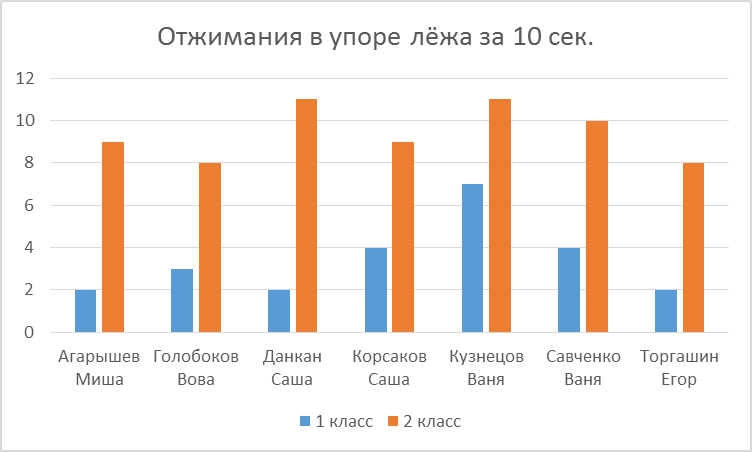 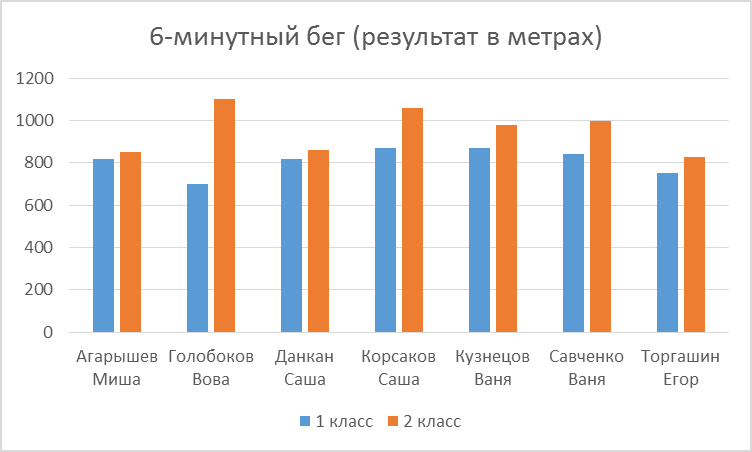 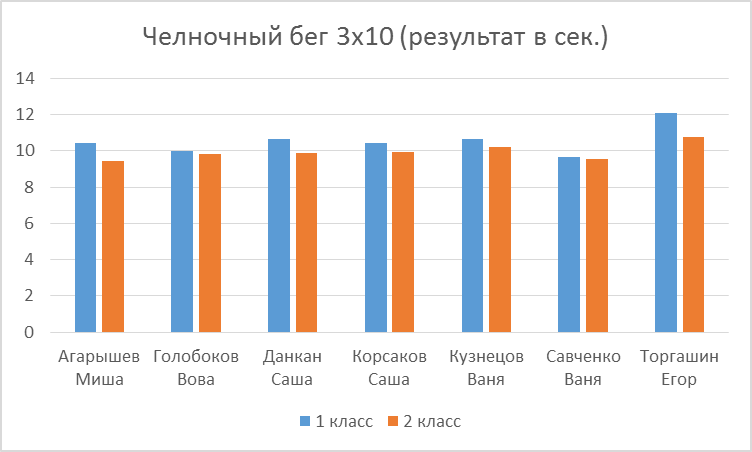 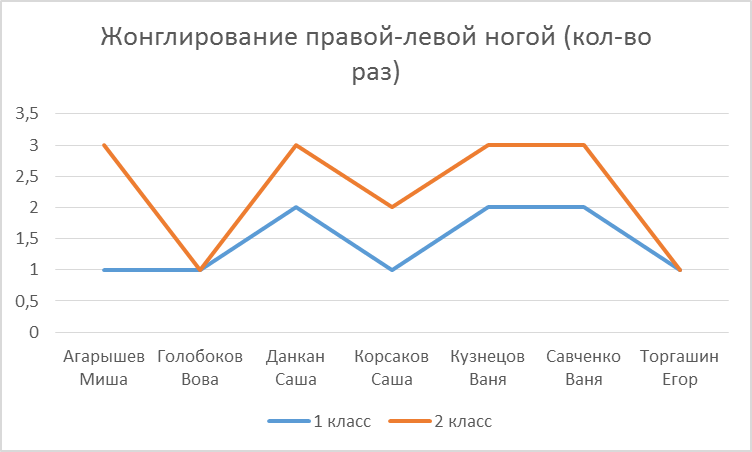 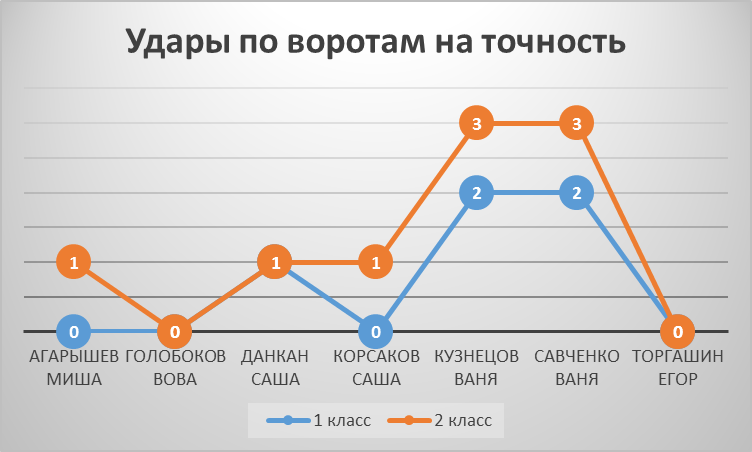 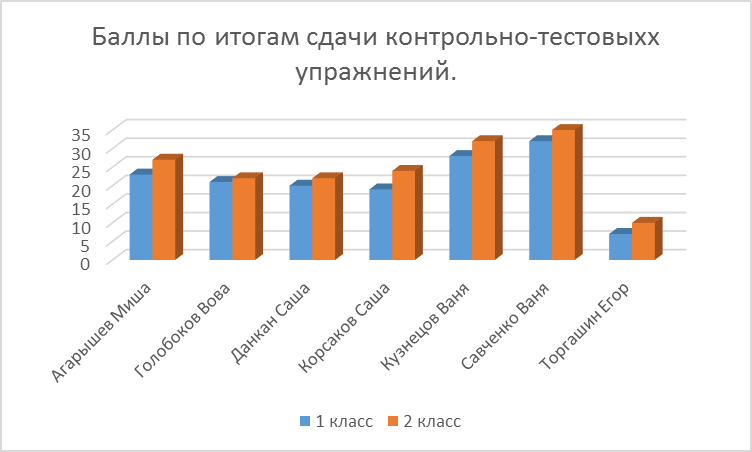 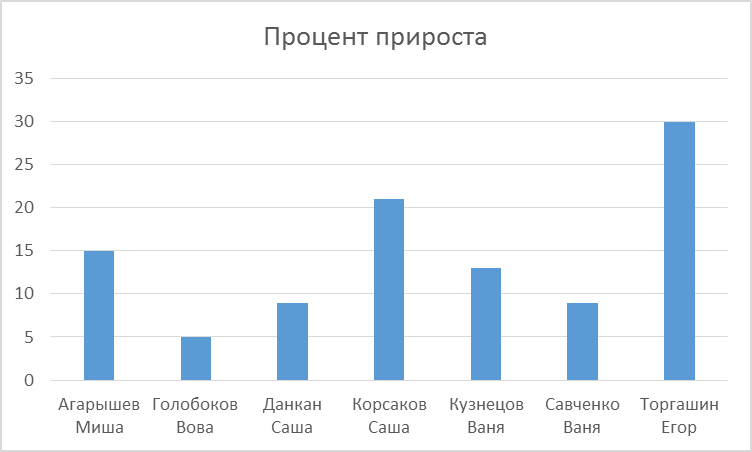 